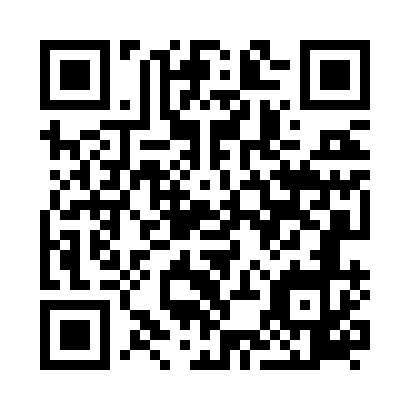 Prayer times for Tuizelo, PortugalWed 1 May 2024 - Fri 31 May 2024High Latitude Method: Angle Based RulePrayer Calculation Method: Muslim World LeagueAsar Calculation Method: HanafiPrayer times provided by https://www.salahtimes.comDateDayFajrSunriseDhuhrAsrMaghribIsha1Wed4:366:241:256:228:2710:092Thu4:346:231:256:238:2810:103Fri4:326:211:256:248:2910:124Sat4:306:201:256:248:3010:145Sun4:286:191:256:258:3210:156Mon4:266:181:256:258:3310:177Tue4:256:161:256:268:3410:188Wed4:236:151:256:278:3510:209Thu4:216:141:256:278:3610:2110Fri4:196:131:256:288:3710:2311Sat4:186:121:256:288:3810:2512Sun4:166:111:256:298:3910:2613Mon4:146:101:256:308:4010:2814Tue4:136:091:256:308:4110:2915Wed4:116:081:256:318:4210:3116Thu4:096:071:256:318:4310:3317Fri4:086:061:256:328:4410:3418Sat4:066:051:256:338:4510:3619Sun4:056:041:256:338:4610:3720Mon4:036:031:256:348:4710:3921Tue4:026:021:256:348:4810:4022Wed4:016:011:256:358:4910:4223Thu3:596:011:256:358:5010:4324Fri3:586:001:256:368:5110:4425Sat3:575:591:256:368:5210:4626Sun3:555:591:256:378:5210:4727Mon3:545:581:256:378:5310:4928Tue3:535:571:266:388:5410:5029Wed3:525:571:266:388:5510:5130Thu3:515:561:266:398:5610:5331Fri3:505:561:266:398:5710:54